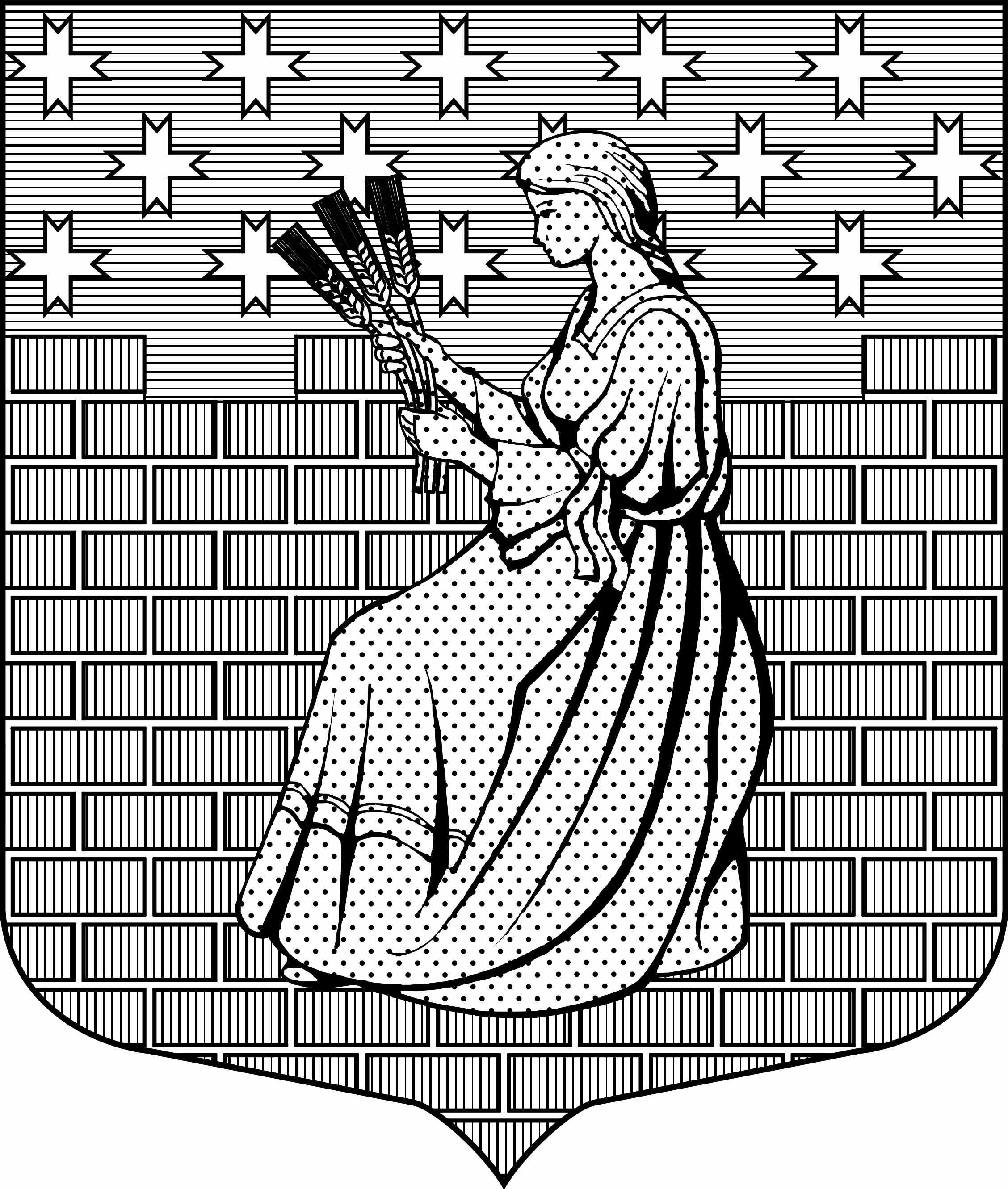 МУНИЦИПАЛЬНОЕ ОБРАЗОВАНИЕ“НОВОДЕВЯТКИНСКОЕ СЕЛЬСКОЕ ПОСЕЛЕНИЕ”ВСЕВОЛОЖСКОГО МУНИЦИПАЛЬНОГО РАЙОНАЛЕНИНГРАДСКОЙ ОБЛАСТИ_____________________________________________________________________________188661, РФ , Ленинградская обл., Всеволожский район, дер. Новое Девяткино дом 57 оф. 83  тел./факс (812) 595-74-44СОВЕТ ДЕПУТАТОВ РЕШЕНИЕ«20» декабря  2016 г.                                                                                        №   112/01-07                     дер. Новое ДевяткиноО вступлении  в  Союз  муниципальных контрольно-счётных  органов совета депутатов  муниципального образования « Новодевяткинское  сельское поселение»Всеволожского муниципального района Ленинградской области     В  соответствии Федеральным законом от 6 октября 2003 года N 131-ФЗ "Об общих принципах организации местного самоуправления в Российской Федерации",    Федеральным   законом  от 07.02.2011 N 6-ФЗ "Об общих принципах организации и деятельности контрольно-счетных органов субъектов Российской Федерации и муниципальных образований", Положением об организации  и деятельности  контрольно-счетного органа МО «Новодевяткинское сельское поселение», утвержденным решением совета депутатов  от 28.12.2011г. № 56/01-07,  рассмотрев  предложения Председателя контрольно-счетного органа  МО «Новодевяткинское сельское поселение»  Ткачука С.К., совет депутатов  принял РЕШЕНИЕ:           1. Вступить в   Союз  муниципальных контрольно-счетных органов  ( далее –Союз МКСО).           2. Делегировать  контрольно-счетному органу муниципального образования « Новодевяткинское сельское поселение» Всеволожского муниципального района Ленинградской области  право представлять  совет депутатов муниципального образования « Новодевяткинское сельское поселение» Всеволожского муниципального района Ленинградской области в Союзе МКСО.            3. Поручить Председателю контрольно-счетного  органа муниципального образования « Новодевяткинское сельское поселение» Всеволожского муниципального района Ленинградской области   Ткачуку С.К. оформить членство совета депутатов в Союзе МКСО в установленном порядке.            4.Опубликовать настоящее решение  на официальном сайте МО «Новодевяткинское сельское поселение» в сети Интернет.            5. Контроль за исполнением настоящего  решения возложить на  заместителя  председателя совета депутатов Соломатову Г.В. Глава муниципального образования                                                       Д.А.Майоров                                                                               